Victor Valley Adult Education Regional Consortium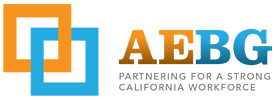 Consortium Meeting AgendaOctober 26, 2015 9:30 AM- 10:30 AMVictor Valley College: Building 10, Board RoomWelcome and IntroductionsPublic CommentsAction Items:Governance DocumentAmended three year planAnnual PlanInformation items:District Designee UpdatesAllowable Uses GuideAB104 Readers Conference- December 1-2, 2015 CTE Professional Development Update on AEB and ESL joint committee meeting